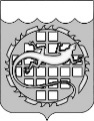 Муниципальное бюджетное общеобразовательное учреждение«Специальная (коррекционная) школа № 29 VI вида»Юридический адрес,ул. Музрукова, 34, г. Озерск Челябинской области, 456790телефон 7-55-78, факс (35130) 2-36-59E-mail: school29.ozersk@mail.ruУТВЕРЖДАЮДиректор МБОУ «Школа № 29»________________ Н.А. Юдина«____» _______________ 20      г.ПЛАНобщешкольных мероприятий по предупреждению детского дорожно-транспортного травматизмана 2017-2018 учебный год в МБОУ «Школа № 29»Преподаватель-организатор ОБЖ                А.С. Глазков№МероприятияСрокИсполненияОтветственный1Семинары с учителями начальных классов и классными руководителями:- «О методике обучения учащихся правилам дорожного движения»;- «О формах внеклассной работы по профилактике детского травматизма»;- «Об организации работы на школьной транспортной площадке по привитию навыков соблюдения Правил дорожного движения»СентябрьОктябрьМартИнспекторГИБДДЗам. директора по УВРПреподаватель-организатор ОБЖ2Заслушивание отчетов классных руководителей на педагогических советах о проведенных профилактических мероприятиях по ДТТ1 раз вполугодиеЗаместительдиректора3Беседы на общешкольных родительских собраниях на темы:- «Как влияет на безопасность детей поведение родителей на дороге!»;- «Роль родителей в профилактике детского дорожно-транспортного травматизма»;- «Дети во всем подражают взрослым – служите примером правильного поведения на дорогах города»СентябрьСентябрьАпрельЗам. директора по УВР,Классные руководители,инспектор ГИБДД4Беседы по школьному радио:- «Знай и соблюдай Правила дорожного движения»;- «Про того, кто головой рисковал на мостовой (по материалам ГИБДД);- «Каждому должно быть ясно – на дороге кататься опасно (на коньках, санках)»;- «Знай и помни правила дорожного движения, юный велосипедист»;- «Здравствуй, лето!» (о поведении на дороге во время летних каникул)СентябрьОктябрьДекабрьМартМайОрганизаторы внеклассной работы,Преподаватель ОБЖ,Зам. директора по УВР,Педагог-организатор,Заместитель директора по УВР5Проведение школьных этапов соревнований «Безопасное колесо»В течение годаПреподаватель ОБЖ6Проведение профилактических мероприятий в рамках операции «Внимание, дети!» и «Недели безопасности» (по отдельному плану)СентябрьМай Заместитель директора по УВР7Выявление детей, имеющих велосипеды, организация с ними занятий и проведение зачетов по Правилам движенияСентябрьАпрельОрганизатор внеклассной работы8Составление схемы безопасных маршрутов учащихся в школу и обратно, принятие мер к ограждению опасных для движения школьных местВ течение годаОрганизатор внеклассной работы, преподаватель ОБЖ9Оборудование кабинета безопасности дорожного движенияВ течение годаДиректор школы, шефы, родители